MOR SPEEDO SWIMSUIT POLICY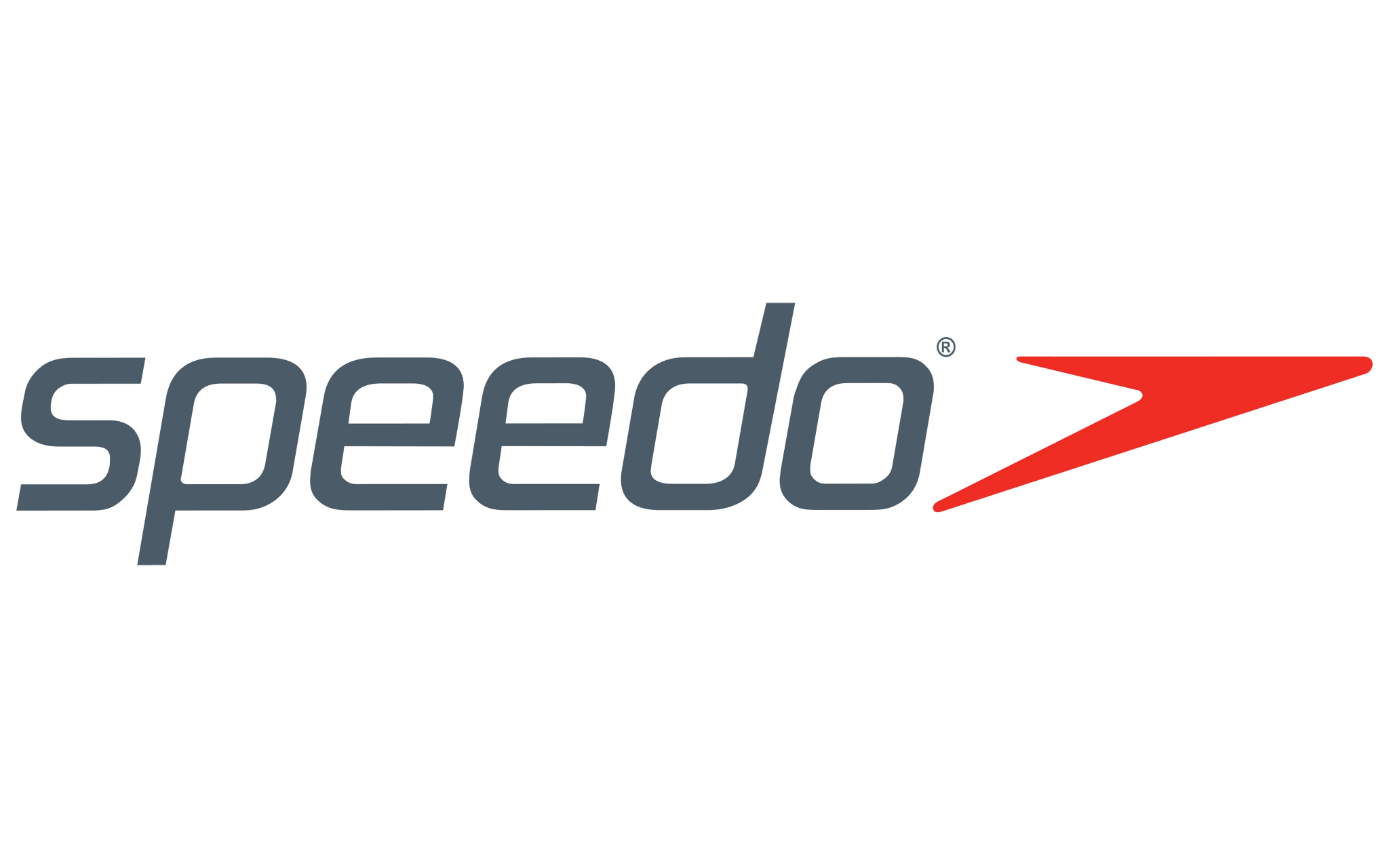 MOR’s Suit policy is designed to provide a progression of suits as the swimmer moves up the competitive levels allowing them to focus on technique and proper training. Please adhere to this policy that MOR has posted.  Cost of Tech Suit Note: The Cost of High Tech swimsuits has become a part of the cost of swimming since 2008 for elite 13-Over. Buying 2-4 LZR Racer Pro Suits per year is a cost of swimming for many elite 13-O. If you have any questions, contact Coach Silver. Speedo EnduranceSpeedo AquabladeSpeedo LZR ProSpeedo LZRValorSpeedo LZR Intent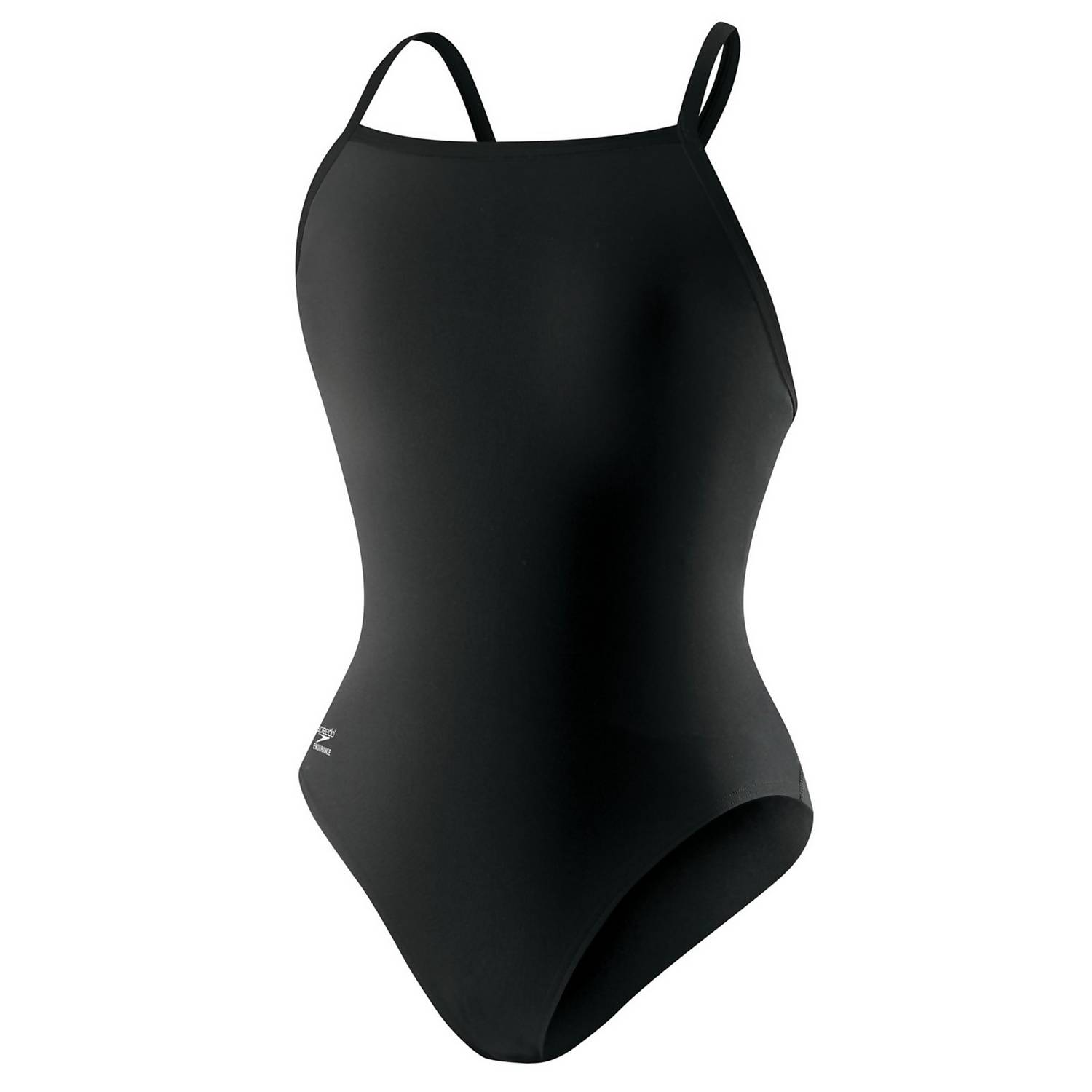 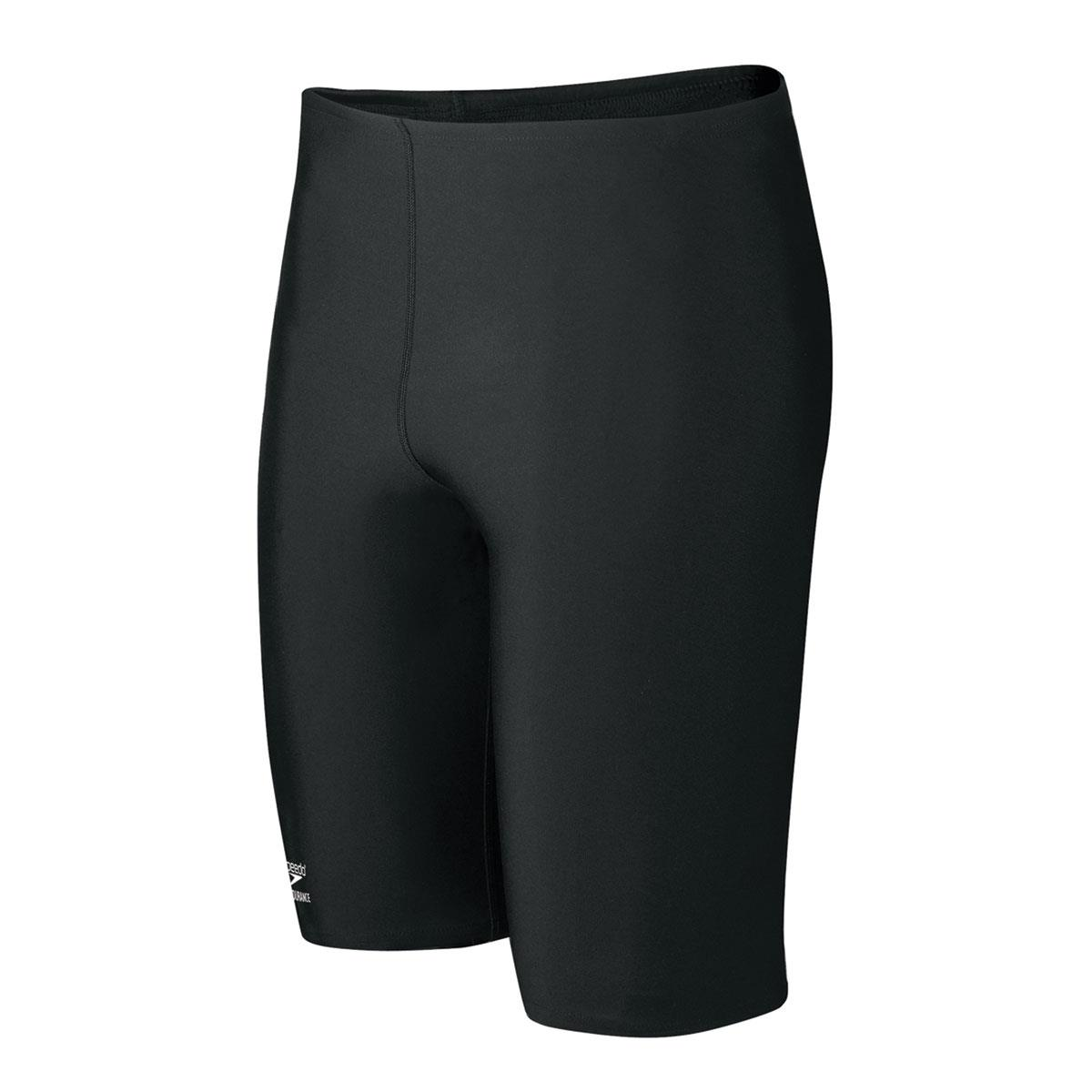 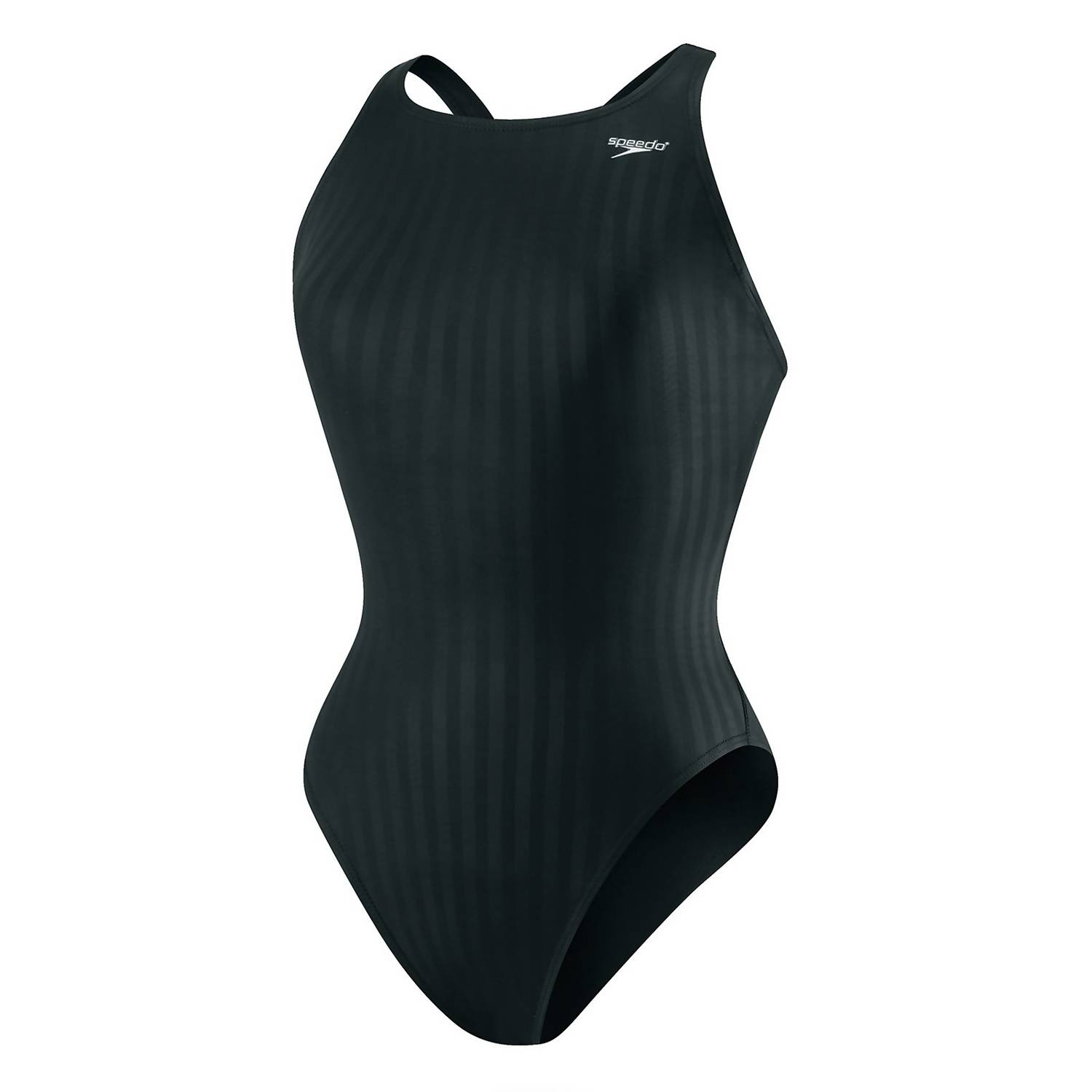 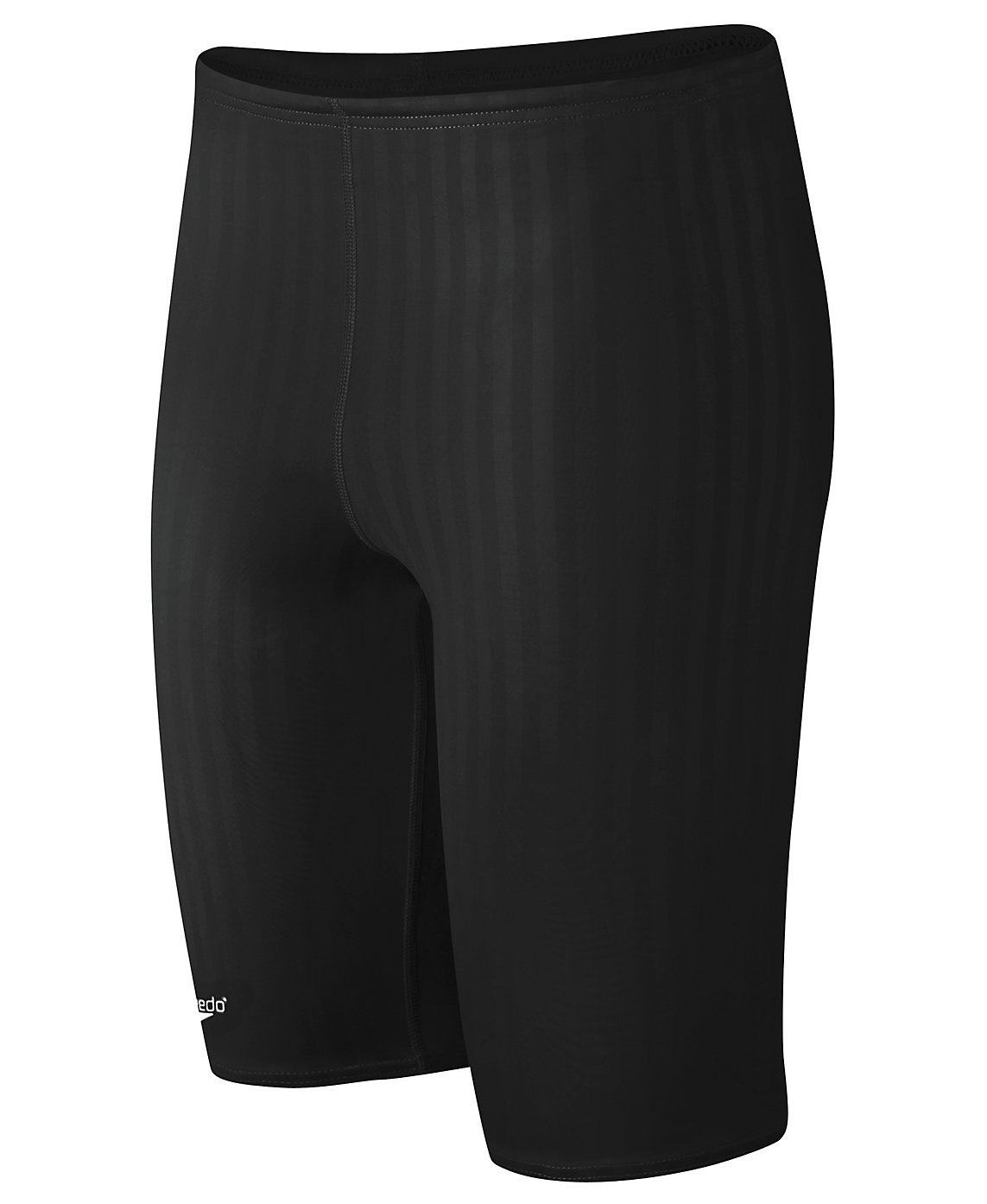 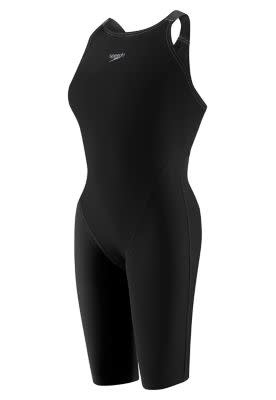 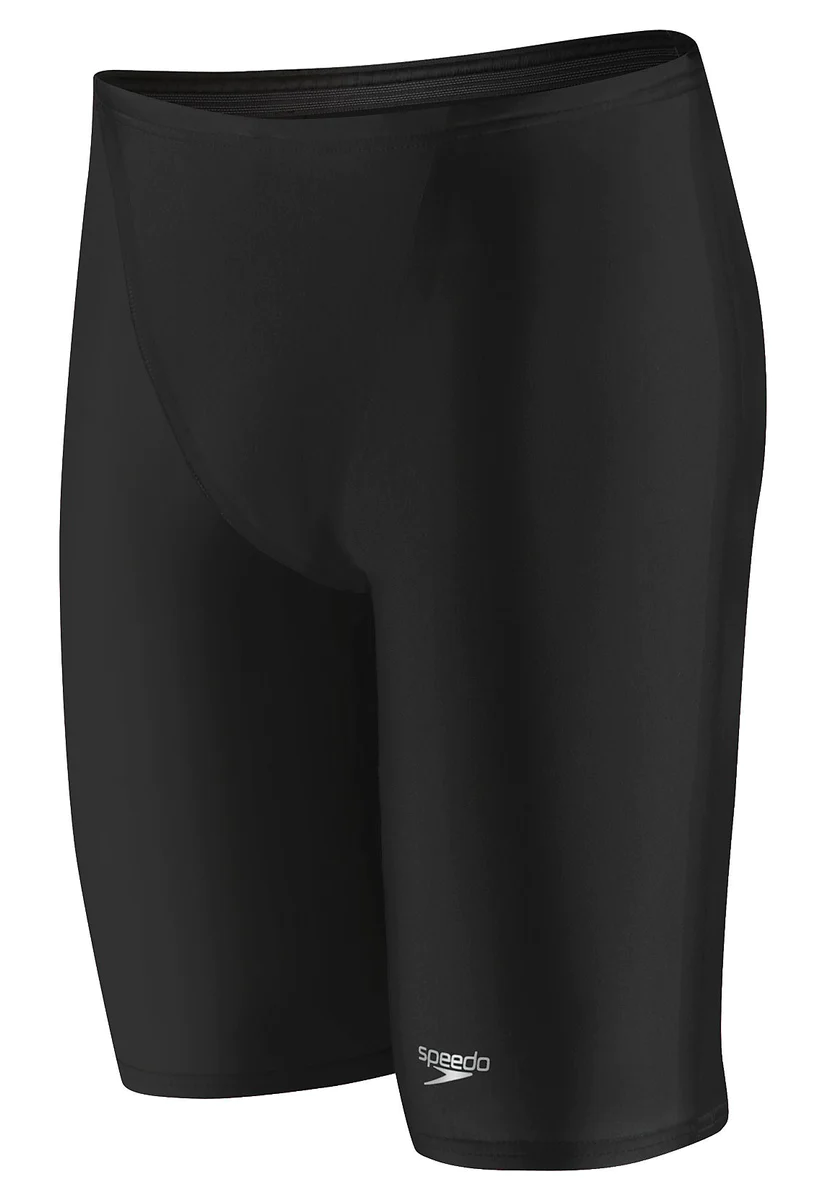 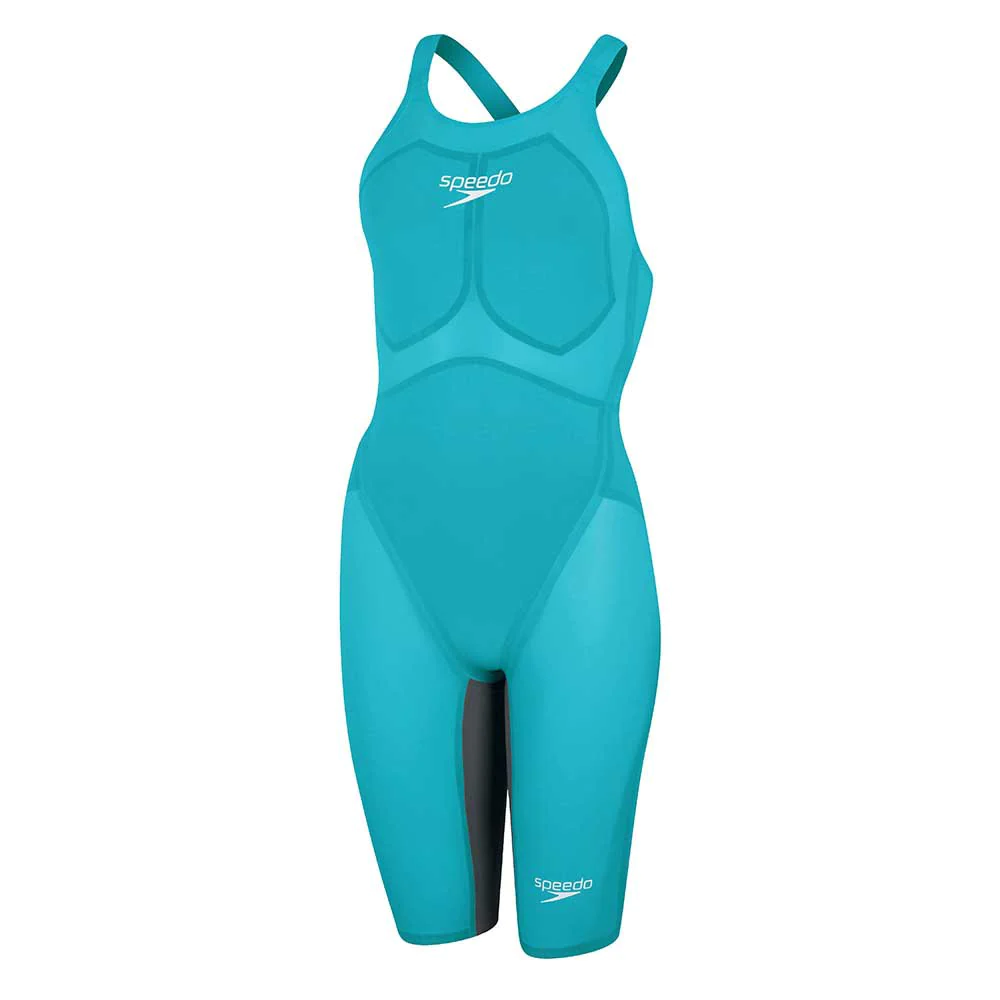 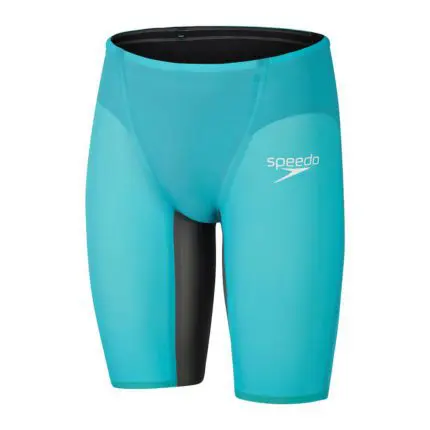 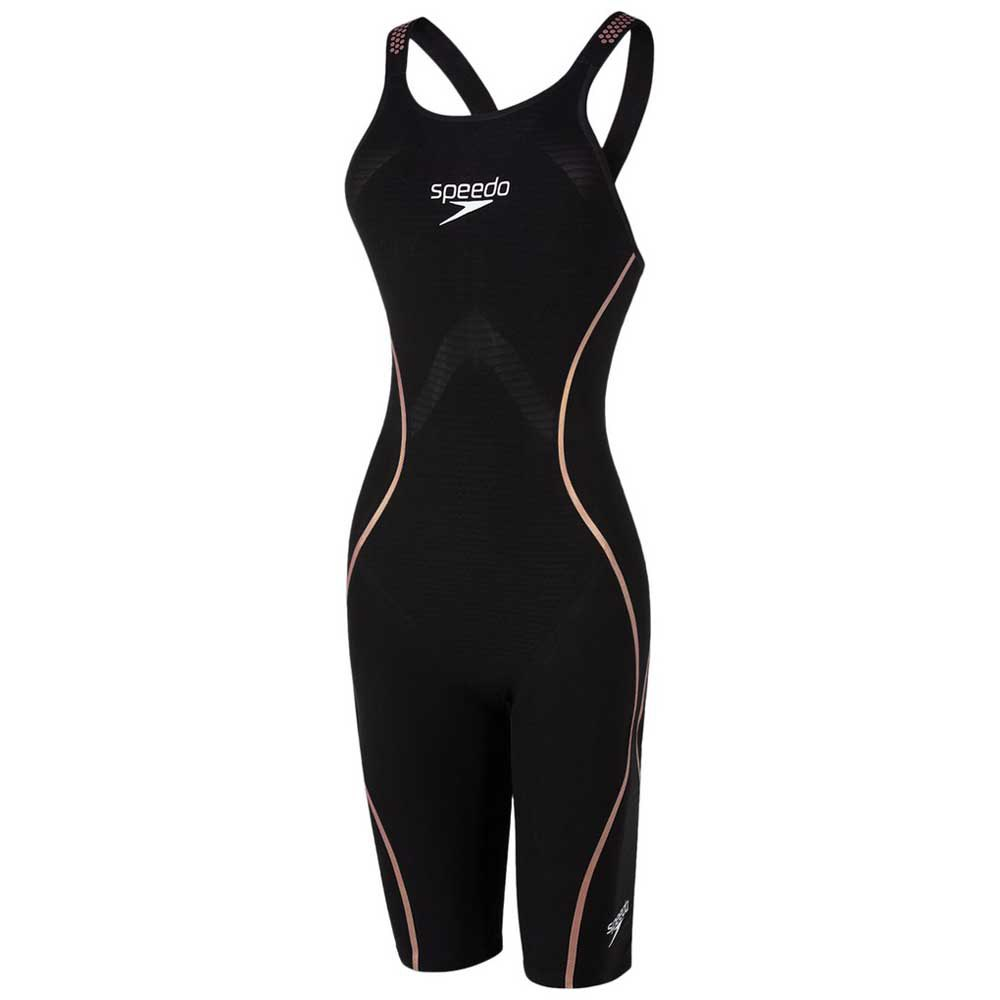 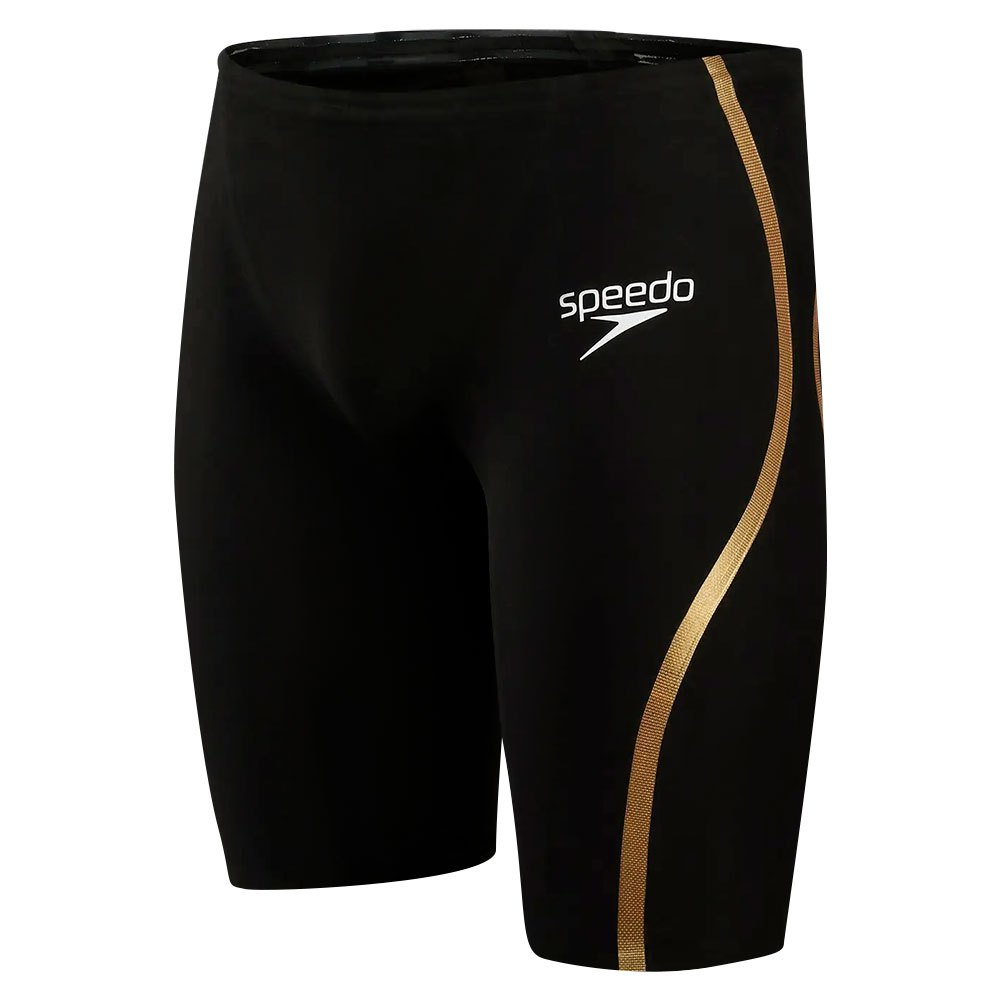 Who should wear:-All 8-U, 10-U  -11-12, 13-14 in non-championship meets or state championship meets -15-18 in non-championship meets -11-12 in State Championship meets and above -13-14 in state championship meets and above-13-14 competing at 14-U JO’s, Sr. Champs or Sr. Sectionals or AG Sectionals  -15-Over competing in Sr. Champs, Sr. Sectionals, Futures, Jr. Nationals, Sr. National- Swimmers competing at US Futures, NCSA Jrs., Nationals or Jr. Nationals, Sr. Nationals.-Swimmers competing at US Sr. Nationals, Olympic Trials